					 						Januari 2020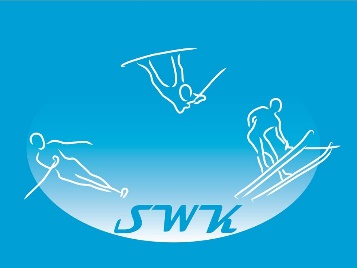 Beste sportvrienden,Het is wederom tijd voor de betalingen van het lidgeld van onze club.                                             Mogen wij u vragen dat, zowel de booteigenaars, als de skiënde leden, op een van de aanbetalingsdagen zich aanmelden om de lidgelden te betalen.Ieder lid wordt gevraagd zijn inkomkaart(en) mee te brengen. Kaart(en) van leden die deze niet voorleggen, zullen worden geblokkeerd.Lidgelden 2020 :- Booteigenaars :	780€* + 150€ werkgeld (voor nieuwe leden + 600€, éénmalige toetreding) - Skiënde familie :	500€* + 150€ werkgeld (voor nieuwe leden + 150€, éénmalige toetreding)- Skiënd lid :	350€* + 150€ werkgeld (voor nieuwe leden + 125€, éénmalige toetreding)	* Dit tot en met 17/02/2020 nadien komt er 50€ extra bij- Jeugdlid :	150€  (onder 18j) - adolescent :	  200€  (tot 21j)- Varend lid:                       165€ (onder strikte voorwaarden)- Steunend lid : 	30€- Steunende familie :	50€U kan ook vrijblijvend een lidkaart van Waterski Vlaanderen nemen, waarin een sportongevallen verzekering is inbegrepen.										Belangrijk om weten. Indien je dacht, dat je skiër verzekerd is via de verzekering van de boot. Weet dan dat dit enkel tegen derden is. En niet voor eigen letsel.						Indien je betaald via de club is dit aan de volgende voordelige tarieven.	-15,00€ 	voor een individueel jeugdlid (in 2020 = geboren in 2002 of later).-25,00€ voor een individueel lid.-40,00€ 	voor een familie (max. 4 personen, wonende op één adres).-10,00€	 voor bijkomende gezinsleden (dus vanaf de 5e persoon per familie).			Gelieve ook uw inschrijvingsformulier degelijk ingevuld door te mailen naar info@swk-waterski.beUiteraard wordt er ook weer rekening gehouden met de leden die op de werkdag een handje zijn komen toesteken.Mogen wij op u rekenen dat de betalingen tijdig gebeuren. Zodat wij onze pacht ook op tijd in orde  kunnen brengen, dit om geen nutteloze extra problemen te creëren.Zeker niet vergeten:	inkom- & loodskaarten (magneetkaarten) en eventueel het verzekeringsbewijs  van uw boot (volgens vervaldag)1e aanbetalingsdag : 26/01/2020 (in clubhuis tussen14u -18u)2e aanbetalingsdag : 16/02/2020 (in clubhuis vanaf 14u - 18u)Wij hopen U in 2020 opnieuw tot onze leden te mogen rekenen en wensen jullie een aangenaam skiseizoen.Met sportieve groeten,   			Het bestuur.